ReihenschaltungBerechnung der TeilspannungenIn einer Reihenschaltung fließt derselbe Strom I durch alle Widerstände.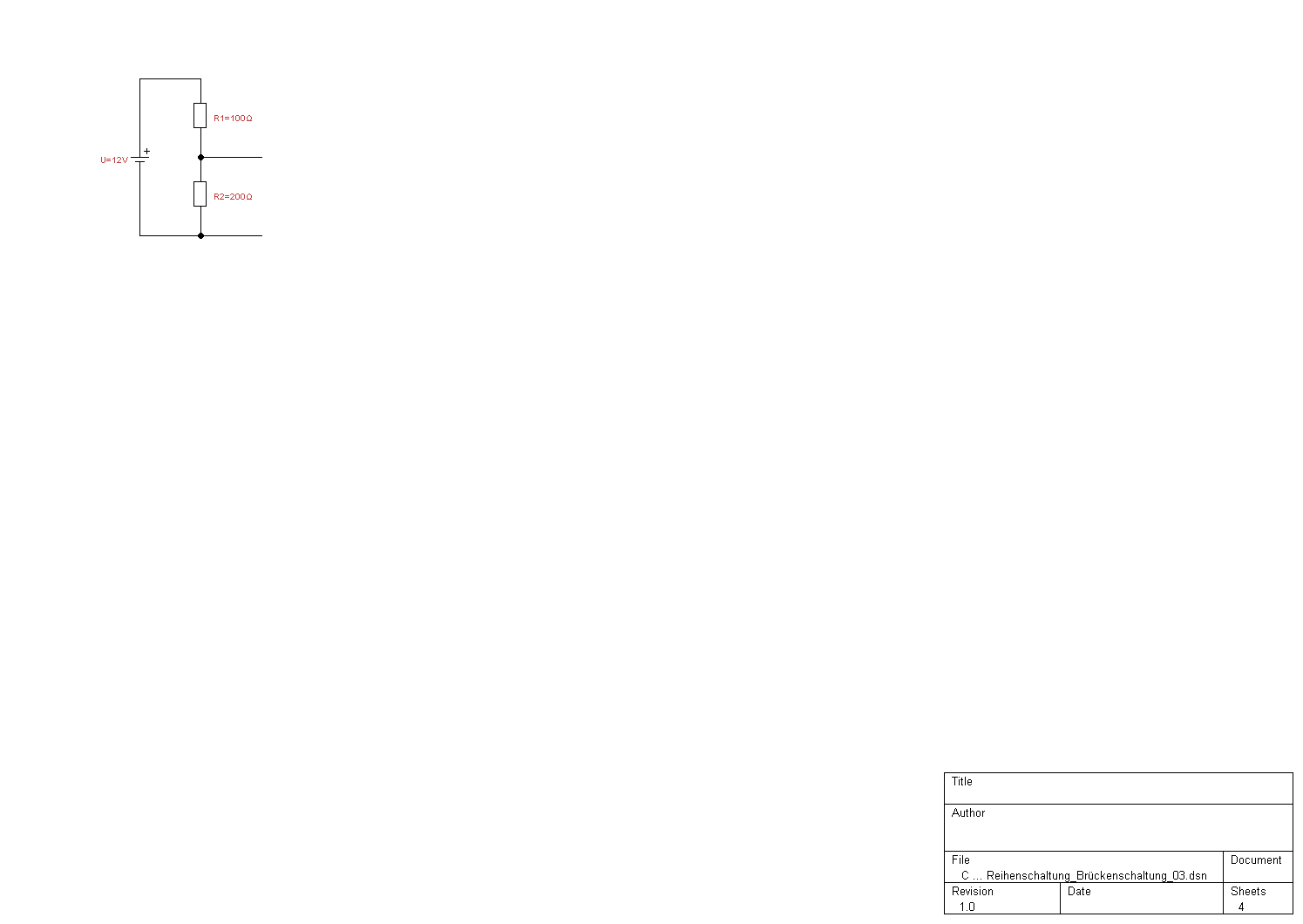 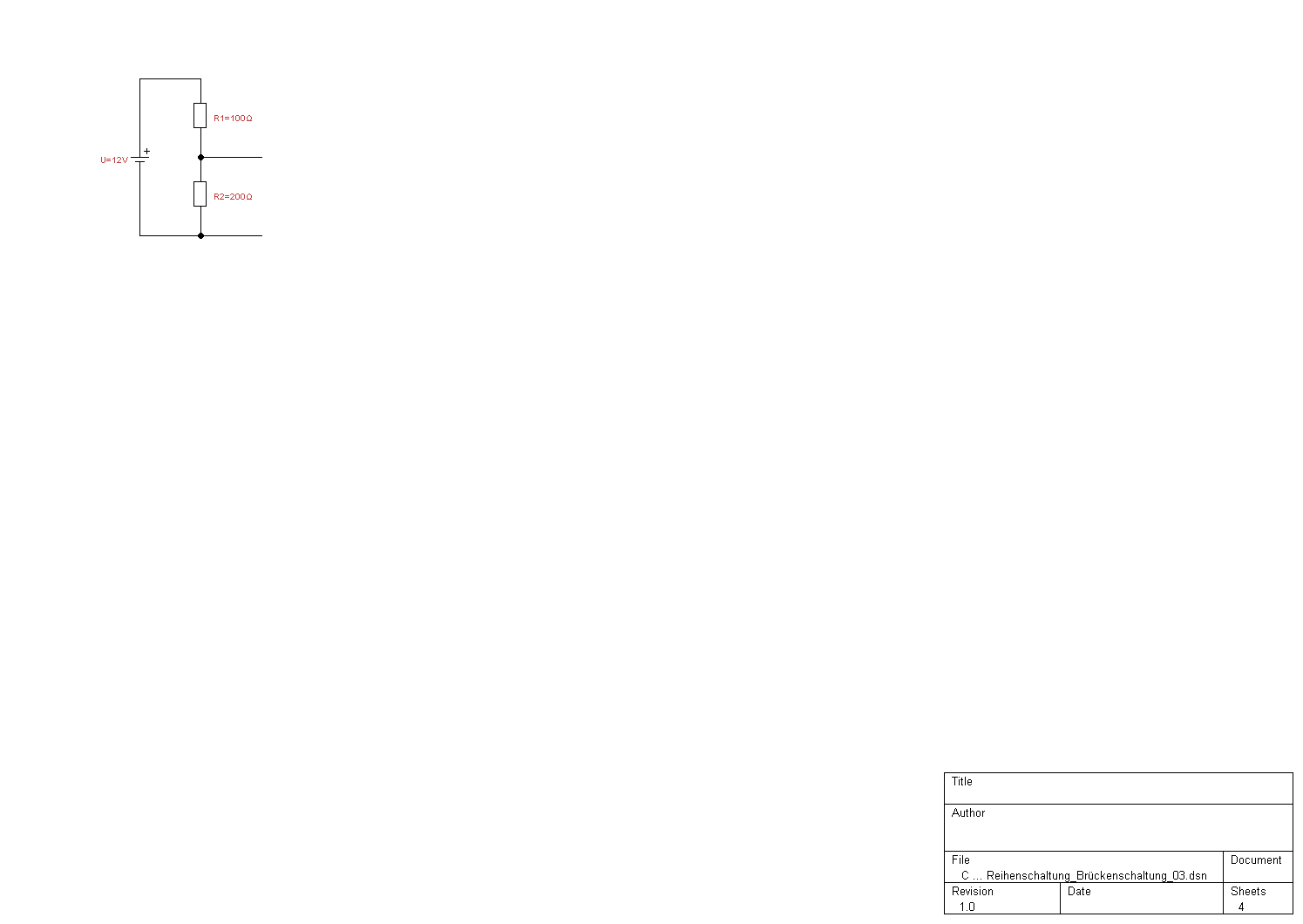 Schritt: Gesamtwiderstand berechnenSchritt: Stromstärke berechnenSchritt: Teilspannung berechnen…oder in einer Formel: